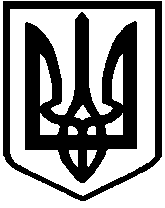 КОМУНАЛЬНЕ ПІДПРИЄМСТВО  «ДЕСНЯНСЬКЕ»Чернігівської міської радиВул. Ак. Павлова,13, м. Чернігів, 14027, тел/факс 3-50-32, E-mail: kpdesna@chernigiv-rada.gov.ua____________№ _________                                                               На №____________Щодо визначення предмета закупівлі.          Доброго дня! Турбую Вас з наступним питанням.          З 17.01.2017 набрав чинності наказ Мінекономрозвитку від 19.12.2016 №2092 «Про внесення змін до Порядку визначення предмета закупівлі», згідно з яким предмет закупівлі визначається за показником четвертої цифри основного словника із зазначенням у дужках конкретної назви товари чи послуги.         При цьому, згідно листа Мінекономрозвитку №3302-06/3816-06 від 07.02.2017 процедури закупівлі, розпочаті за предметом закупівлі, визначеним згідно з Порядком до внесення змін, які набрали чинності 17.01.2017, завершуються відповідно до порядку, що діяв до дня набрання чинності наказу Мінекономрозвитку від 19.12.2016 №2092.         До внесення змін, які набрали чинності 17.01.2017 замовник визначав предмет закупівлі за показником третьої - п'ятої цифри основного словника із зазначенням у дужках конкретної назви товари чи послуги.           Таким чином виникає питання чи складаються в річну суму закупівель, проведені закупівлі із визначеним предметом закупівлі за показником третьої - п'ятої цифри основного словника, розпочаті до внесення зазначених змін, які набрали чинності 17.01.2017 з тими, які розпочаті після внесенням змін із визначенням предмета закупівлі за показником четвертої цифри основного словника із зазначенням у дужках конкретної назви товари чи послуги.Як приклад:       До внесення змін:     код CPV за ДК 021:2015 - 44111000-1 «Будівельні матеріали» (Цегла);       Після внесення змін:     код CPV за ДК 021:2015 - 44110000-1 «Конструкційні матеріали» (Цегла).    або      До внесення змін:     код CPV за ДК 021:2015 - 44800000-8 «Фарби, лаки, друкарська фарба та мастики    (Мастики, шпаклівки, замазки);      Після внесення змін:     код CPV за ДК 021:2015 - 44830000-7 «Мастики, шпаклівки, замазки та розчинники»    (Мастики, шпаклівки, замазки).Зазналегідь вдячні за співпрацію!